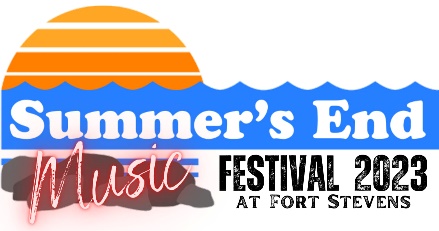 SPONSORSHIP AGREEMENT FORMYes, I would like to be a sponsor for the Summer’s End Festival 2023Please check the level of sponsorship at which you would like to participate:$10,000 Presenting Sponsor$7,500 Entertainment Sponsor$3,000 Gold Level Sponsor$1,500 Silver Level Sponsor$500 Bronze Level Sponsor$50+ Friends of the FestivalWe are unable to be a designated Summer’s End Festival sponsor this year, but would like to make a donation of $____________Name: ________________________________________________________________________Company/Business Name: ________________________________________________________Address: ______________________________________________________________________City: ________________________    State: ____________   Zip: __________________________Telephone: _____________________________    Fax: _________________________________Email Address: _________________________________________________________________Payment Method (check one)CashCheck    Check #____________Please make checks payable to: Friends of Old Fort Stevens100 Peter Iredale Road, Hammond, OR  97121(For Sponsors wishing to use their logo please email your logo in a JPEG form at 300dpi to fortstevenssummersend@gmail.com)